Supplementary Figure 3. Kaplan-Meier curves for overall survival in patients various clinical TNM stages.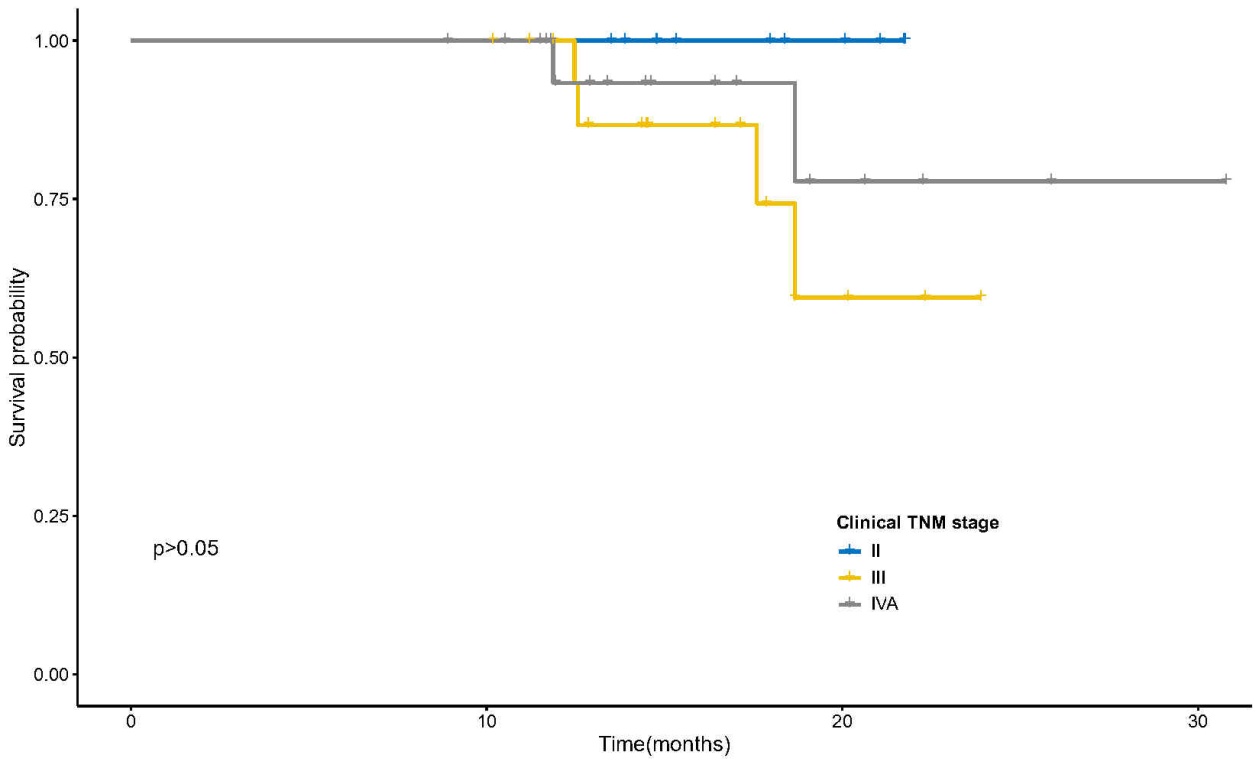 